Dziś kolejne wyzwanie – zadanie, z którymi pewnie świetnie sobie poradzicie: GNIOTEK. Zgniatanie gniotka świetnie odstresowuje i pozwala wyrzucić z siebie negatywne emocje relaksując i wprawiając w dobry  nastrój.Jak zrobić Gniotka część z Was na pewno wie, ale jak napełnić szybko i łatwo balon mąką, to już nie jest takie oczywiste. Do wykonania gniotka będziemy potrzebowali:- balon- butelkę 500 ml- mąką ziemniaczaną lub ryż- lejek- słomkę- włóczkę do zrobienia fryzury naszemu stworkowi- czarny marker- oczka naklejkiNa początku wsypujemy mąkę do wysokości 1/2 lub 3/4 butelki w zależności od wielkości balona. Najlepiej robić to przez lejek, poruszając w środku słomką, aby przesypywało się bez zastojów. Następnie dmuchamy balon, skręcamy go (tu poproście 
o pomoc rodziców) i zakładamy na butelkę. Teraz wystarczy butelkę obrócić w taki sposób, aby mąka przesypała się do nadmuchanego balona. Można to przyśpieszyć ściskając kilkukrotnie butelkę. Pamiętajcie nie wsypujemy mąki przez lejek bezpośrednio do balona. 
A dlaczego? Do nienadmuchanego balona nie zmieścimy tyle mąki, co do nadmuchanego 
i zamiast gniotka wyjdzie nam ,,flak”. Na sam koniec, naszego gniotka ozdabiamy. Mocujemy włosy z włóczki i rysujemy flamastrem oczy, nos, usta bądź przyklejamy naklejki, ale to już każdy z was wykorzysta rzeczy, które ma pod ręką. Jesteśmy ciekawi jak sobie poradzicie z tym zadaniem. Powodzenia.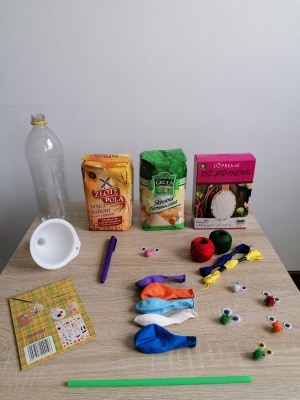 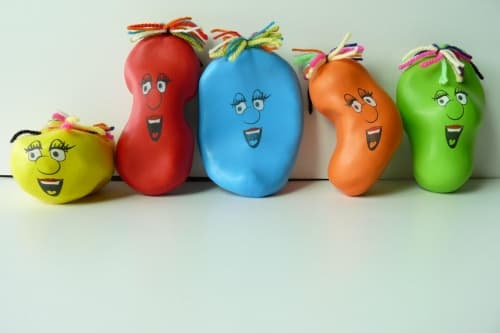 